Российская ФедерацияКлючевское районное Собрание депутатовТридцать вторая  сессия седьмого созываР Е Ш Е Н И Е «17 » ноября  2020 г  №  236                                                                 с. КлючиО приемке имущества                   В соответствии с Уставом муниципального образования Ключевский район, положением «О порядке управления объектами муниципальной собственности муниципального образования Ключевский район»Районное Собрание депутатовР Е Ш И Л О:         1. Принять безвозмездно из собственности муниципального образования  Новоцелинный  сельсовет   в  собственность  муниципального образования Ключевский район  следующее имущество: -   здание (нежилое здание, здание дома культуры), общей  площадью  456,5  кв. м.,  кадастровый номер 22:18:070205:214, балансовой стоимостью 471240  рублей, расположенное по адресу Российская Федерация, Алтайский край, Ключевский район, п. Целинный, ул. Пушкина, 4;- земельный участок, вид разрешенного использования:  под общественную застройку, площадь 1558 кв. м., кадастровый номер 22:18:070205:95, адрес: Россия, Алтайский край, Ключевский район, п. Целинный, ул. Пушкина, д. 4. 2. Контроль за исполнением настоящего решения возложить на постоянную комиссию РСД по экономике и бюджету (Рыдкин С.П.)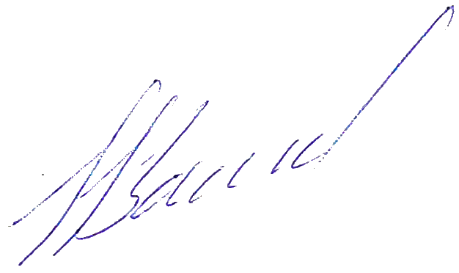 Председатель районного Собрания депутатов                                Н.И. Заикин